NATIONAL GARDEN CLUBS, INC..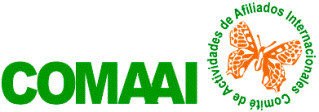 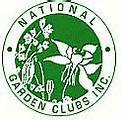 CURSO II Escuela de Horticultura  (EH) Gardening School (GS) CONTENIDO DE CATEDRA   RECONOCIMIENTO DE LAS ENFERMEDADES Y PLAGAS EN LAS PLANTASAnálisis del problema Los controles:  a. Químicos       b. Biológicos La seguridad en el uso de los plaguicidasPrácticas de cultivo:  a. Higiene  b. Rotación de las plantas  c. Plantación intercalada  d. El uso del cobijamiento  e. Depredadores  El estudiante presenta muestra de material vegetal dañado por insectos o enfermedad.JARDINERÍA EN RECIPIENTES Ventajas Tipos de recipientes Tipos de plantasCultivo en generalTÉCNICAS DEL CULTIVO DE HORTALIZAS Selección de variedades Cuándo y Como sembrar Control de plagas Rotación de la siembra Plantación IntercaladaProblemas comunes Otros problemas de cultivoLA EVALÚACION DE NUEVAS PLANTAS Por un profesional Por un aficionadoComercialmenteJardines de prueba]TÉCNICAS PARA EL CULTIVO DE CÉSPEDES O SUBSTITUTOSPreparación del sitioB. Selección de grama y césped o selección alternaC. MantenimientoD. Problemas con el césped o selecciones alternasTEMAS SUPLEMENTARIOS DE INTERES REGIONAL EXÁMENES: Treinta (30) preguntas de respuestas múltiples Revisión 2020 P.N -  I.A.